Мастер-класс для родителей по ПДДГамзатова Джамиля РамазановнаШарипова Ирина ВалерьевнаЦель: объединить усилия педагогов и родителей в обучении детей правилам безопасного поведения на дорогах и профилактики ДТП.Задачи:- совершенствовать практические навыки, необходимые при формировании у дошкольников правил безопасного поведения на дорогах.- способствовать обобщению знаний ПДД;- развивать творческую активность, смекалку, изобретательность родителей;- поддерживать интерес к изучению правил дорожного движения.Методы и приёмы: игры, беседы, задание, объяснение, рассматривание, итог.Оборудование: презентация, стол круглой формы, доска, цветная бумага, клеенка для обертывания книг, скотч (дорога с пешеходным переходом), макеты зданий, деревья вырезанные из фанеры (8 штук), степлер, клей ПВА.Ход:На интерактивной доске заставка «Мастер – класс»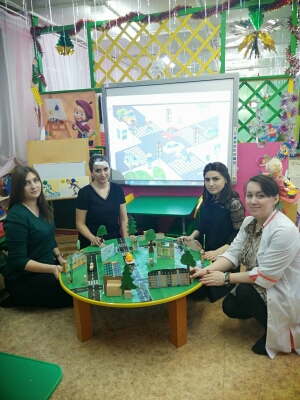 Ведущая: Добрый день, уважаемые родители!  Здравствуйте! Я рада приветствовать вас на нашем мастер – классе по правилам дорожного движения. Мы рады, что здесь собрались заинтересованные люди, которые хотят больше узнать, как обучать дошкольников правилам дорожного движения.
   Сегодня совместными усилиями мы попытаемся  сформировать  базовые знания в области безопасного поведения через участие каждого из  вас в практическом занятии.  А вы ,уважаемые  родители, будете играть  одновременно две роли:   вы окунётесь в  потрясающий мир – мир детства, побудете некоторое время  детьми и вторая роль, которую вы будете  выполнять- это роль экспертов, попробуете  проанализировать  для чего это нужно.Девизом нашей встречи:(надпись на интерактивной доске-читают вместе все)Собраться вместе – это начало.Оставаться вместе – это прогресс.Работать вместе – это успех.А для того чтобы нам с вами легко работалось мы сейчас поднимем друг другу настроение.   Попрошу всех встать в круг. Итак…начали…Здравствуй,  друг!  (пожимаем друг другу руки)Как ты тут?             (положили руку на плечо)Где ты был?            (потеребила напарника за ухо)Я скучал?                (приложили руку  к своему сердцу)Ты пришёл?            (руки в стороны)Хорошо!                  (обнялись)- все упражнения выполняются в одну и в другую сторонуОсновной тезис:(надпись на доске) «Всё, что я познаю, я знаю, для чего это мне надо и где я могу эти знания применить» В нашей стране ситуация с детским дорожным – транспортным травматизмом была и остается ( особенно в течение трех последних лет) очень тревожной. В России число пострадавших детей в расчете на 100 тыс. человек населения в 2 раза больше чем во Франции и в Германии, и в 3 раза больше, чем в Италии.
  Цифры впечатляют. Можно ли изменить ситуацию? Возможно. В детстве человек получает основную базу знаний.
  Помочь ребенку войти в этот мир с максимальными приобретениями и минимальным риском – обязанность нас, взрослых.
Обучение происходит большей частью в виде игры. Так дети намного лучше усваивают теорию и принимают правила безопасного поведения на улице – как должное.
 Сегодня вашему вниманию хотим предложить игровые технологии, которые вы сможете применять дома по ознакомлению детей с основными азами безопасности. Давайте с вами поиграем, а во время игры я буду давать пояснениеПеред вами лежат повязки, завяжите глаза и попробуйте с закрытыми глазами двигаться по залу Ведущая: Что вы испытали, когда двигались? (ответы участников). Как вы думаете, если у пешеходов и водителей транспортных средств будет беспорядочное движение, что произойдёт? (авария) А что помогает участникам дорожного движения не попасть в аварию? (знание правил дорожного движения) -Если хочешь быть здоровым,Много хочешь лет прожить,Эти правила простыеТы не забывай учить!И так! Все готовы?!1 Как правильно двигаться на улице? (спокойным шагом, идти по тротуару, по правой стороне , а если нет тротуара , то по левой навстречу транспорту)2 Как правильно перейти улицу?        (посмотреть налево-направо, где пешеходный переход и светофор, а если нет дорожки и светофора, тогда, когда машины далеко от места перехода и нечего не мешает хорошо видеть дорогу.) А если ты дошкольник? (переходить дорогу только за руку со взрослым)3 Какие правила нужно соблюдать в автомобиле? (пристегни ремень безопасности, не высовывай руки из окна, не балуйся с дверными ручками, не прикасайся к рулю, выходи из машины со стороны тротуара, не садись в машину с незнакомым человеком)ведущая обращает внимание на экран и подводит итог с помощью интерактивных картинокВедущая: Дорожные знаки – это наши друзья, без которых на дороге ну никак нельзя. Они наши проводники по бесчисленным дорогам России. С ними наша жизнь находится вне опасности. Только важно их знать и всегда следовать их указаниям.1 Как зовут те дорожкиПо которым ходят ножки2 Я в кругу свободном красном,Это значит- тут опасно!Тут, поймите, запрещеньеПешеходного движенья3 В голубом иду я круге.И понятно всей округе,Если вдуматься немножко,-Пешеходная….4 Круглый знак, а в нём окошко.Не спешите сгоряча, А подумайте немножко,Что здесь, свалка кирпича5 По обочине дороги,Как солдатики, стоят.Все мы с вами выполняем,Всё ,что нам они велят.Ведущая: Молодцы, все знают дорожные знаки и все их соблюдают… Но игры по правилам дорожного движения  могут быть не только подвижные, но и настольные, и тоже не менее интересными. Я предлагаю вам сделать для детей  настольную игру своими руками. Вы согласны? Ассистенты, внесите, пожалуйста, макет улиц нашего поселка. подскажите, что здесь не хватает(ответы участников)…..перед вами подручный материал, с помощью которого можно оснастить улицы и дорогу с пешеходным переходом…..( из заготовок все мамочки вместе выполняют поделку)…..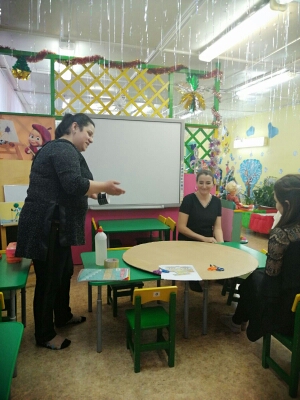 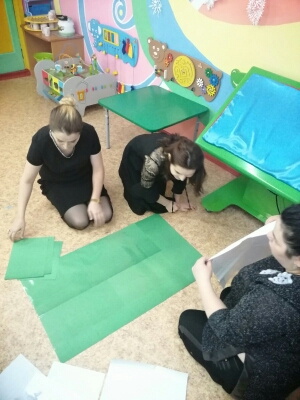 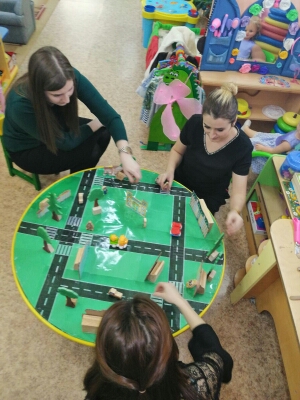 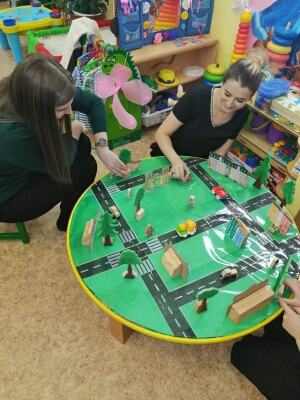 Практическая частьВедущая: У нас получилась замечательная настольная игра, в которую ваши дети могут  играть в любое время… Уважаемые родители !Вот и подошёл к концу наш мастер-класс. Я думаю,   вы поняли- что вокруг столько возможностей, чтобы узнать правила дорожного движения и интересно, и познавательно. Человек не всемогущ, друзья, но если вы умеете пользоваться своими знаниями – жизнь ваша будет безопасной. 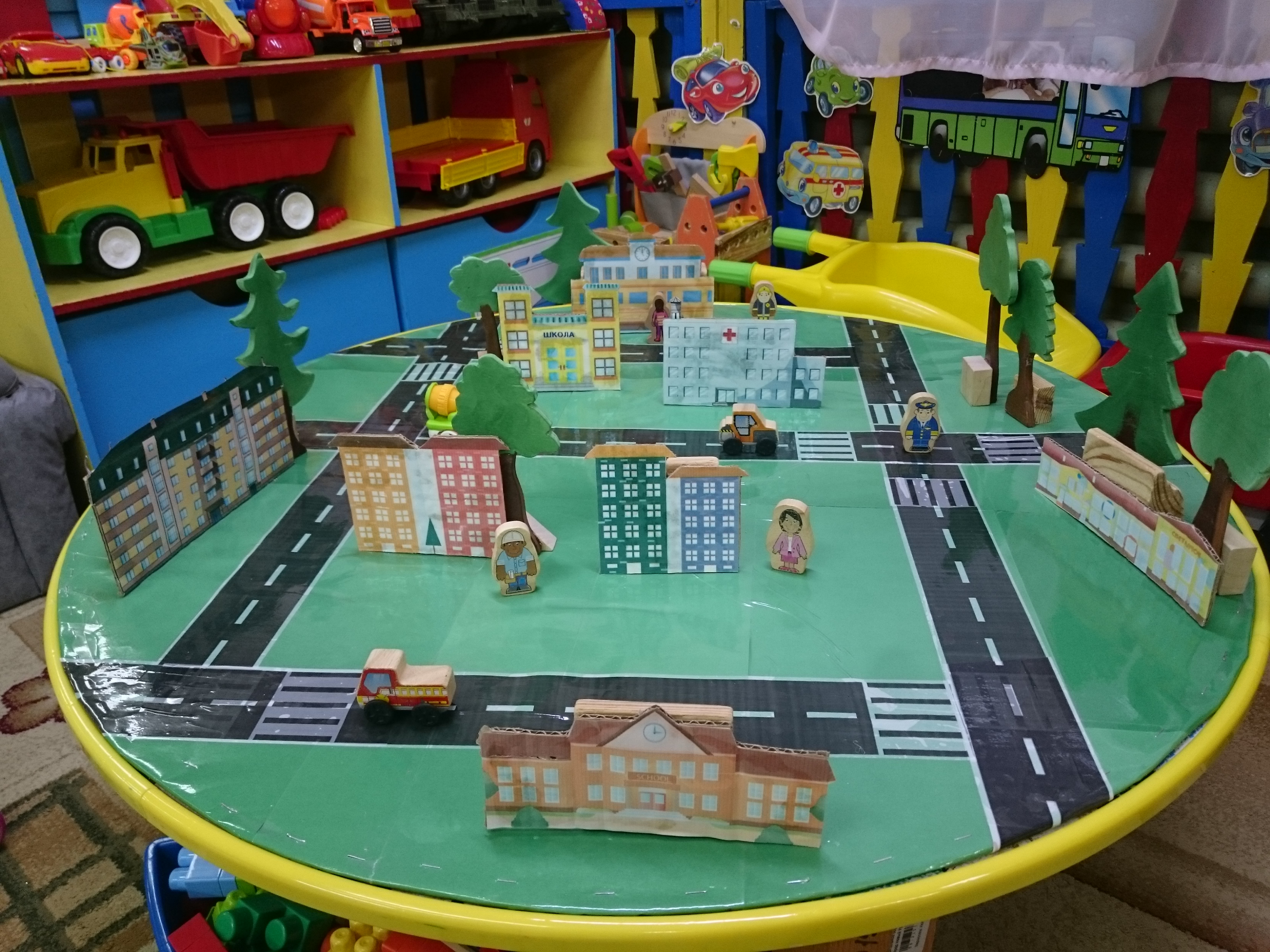 А теперь подойдите к нашему открытому микрофону и поделитесь ,пожалуйста, своими впечатлениями.(родители подходят к микрофону и по- очереди  выстраиваются полукругом)« открытый микрофон»Сегодня: я узнала…., я осознала…,  я утвердилась в том, что …Что сегодня в работе Мастер-класса  было для Вас:полезным….., бесполезным…, интересным…, неинтереснымСамые яркие впечатления дня: ___________________________Ваши пожелания: ______________________________________         фото на память с переносом на интерактивную доскуПесня «Дорога добра», текст на доске, все участники поют песенку.